УТВЕРЖДЕНАпостановлением Администрации городского округа "Город Архангельск"от 6 мая 2024 г. № 752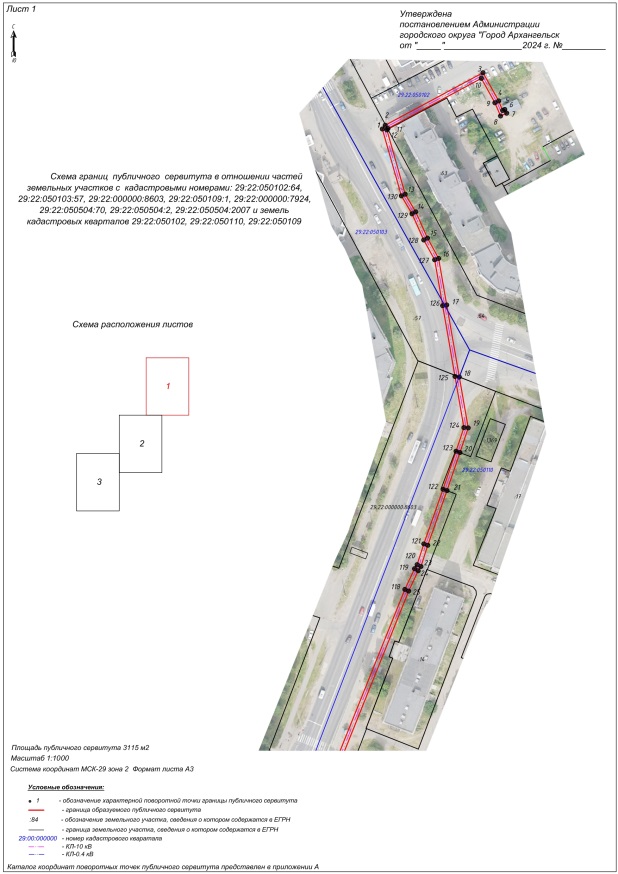 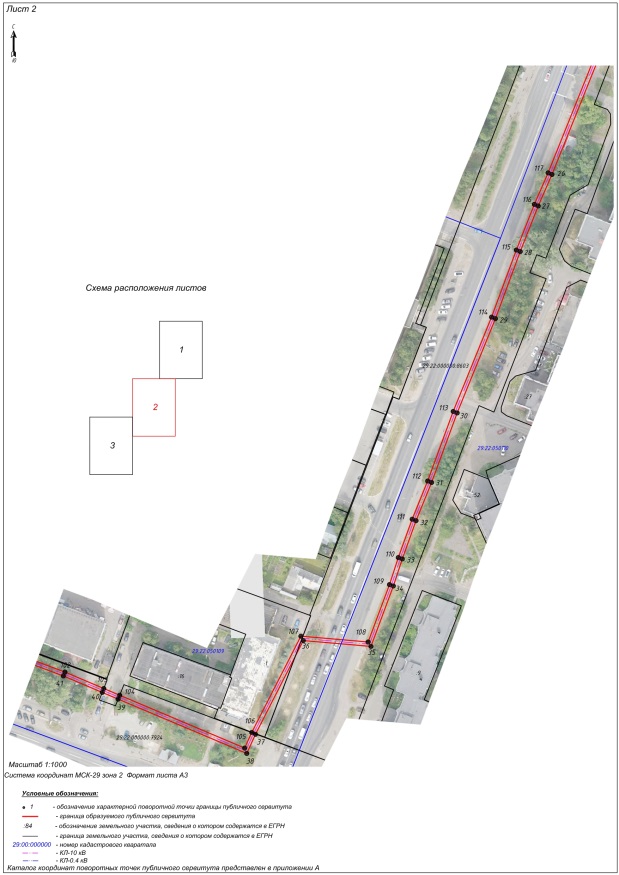 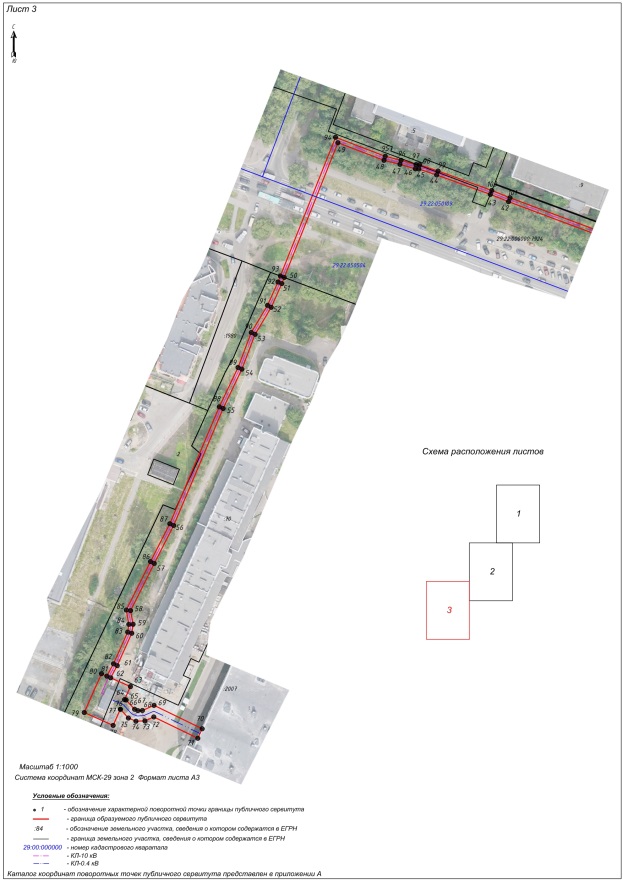 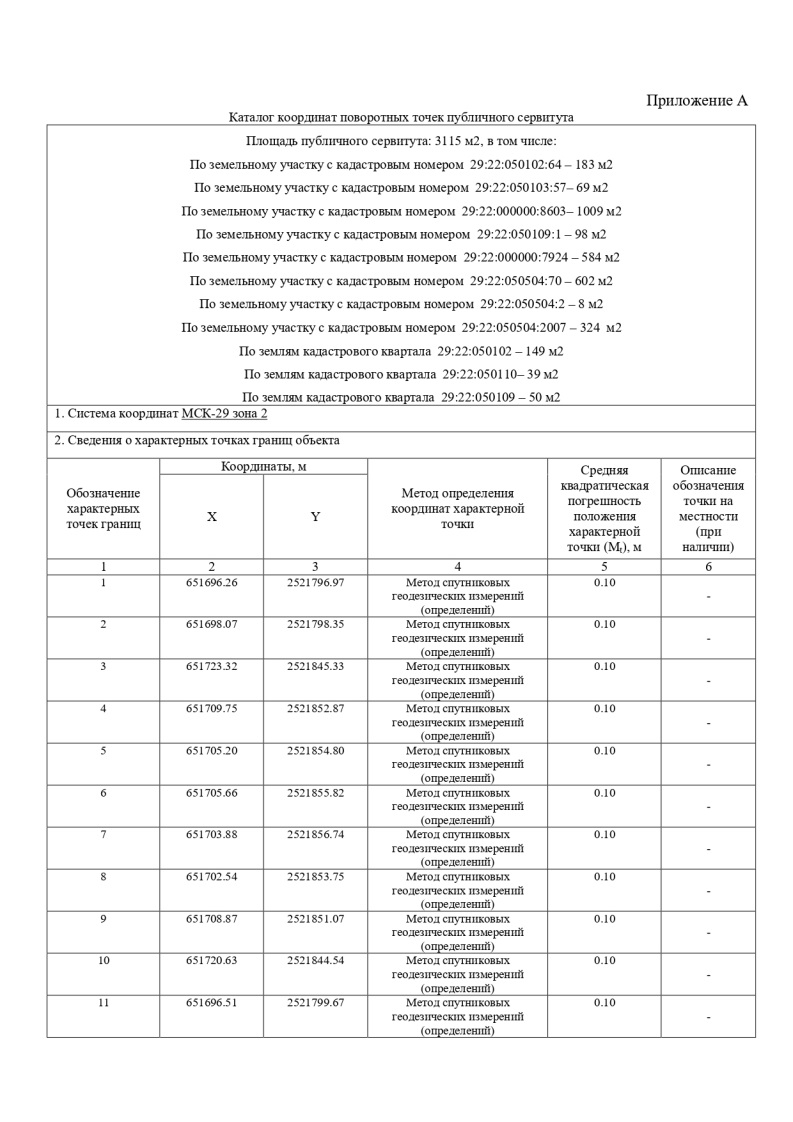 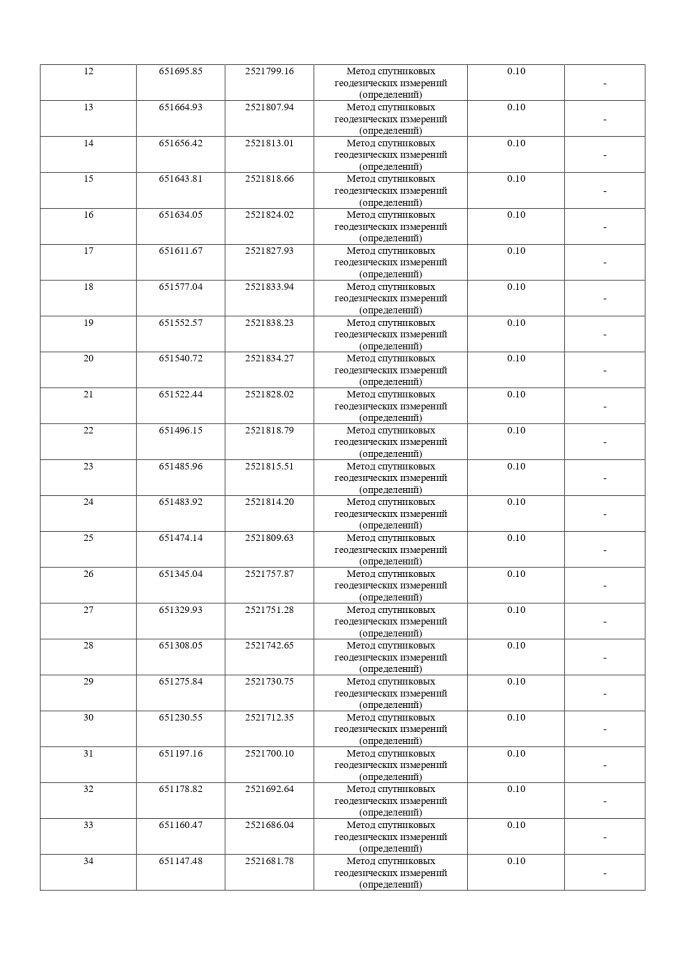 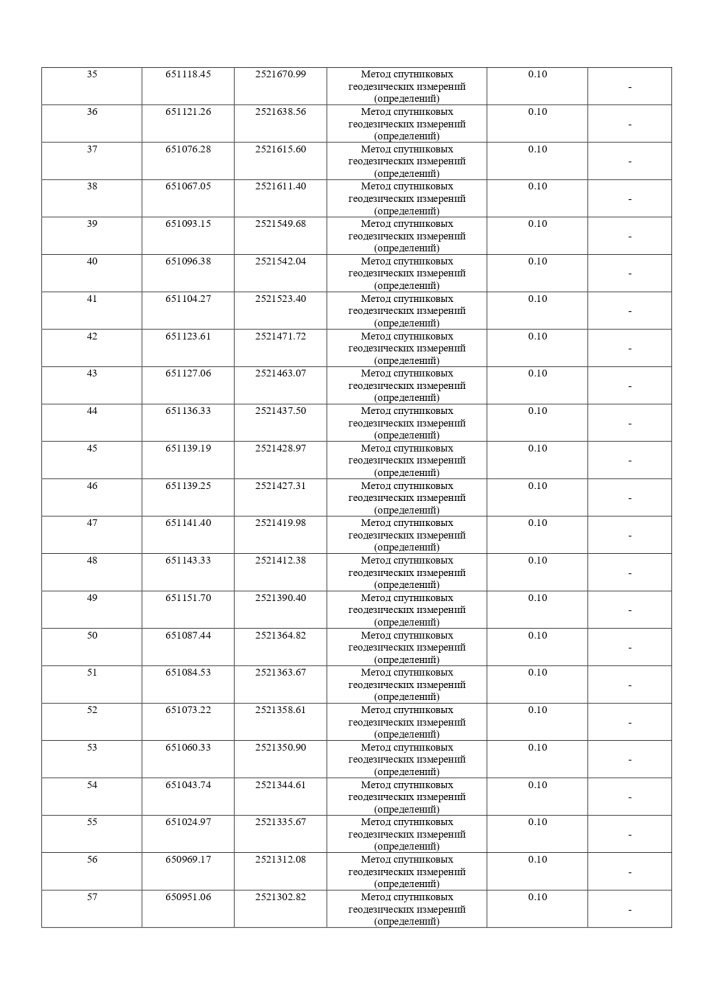 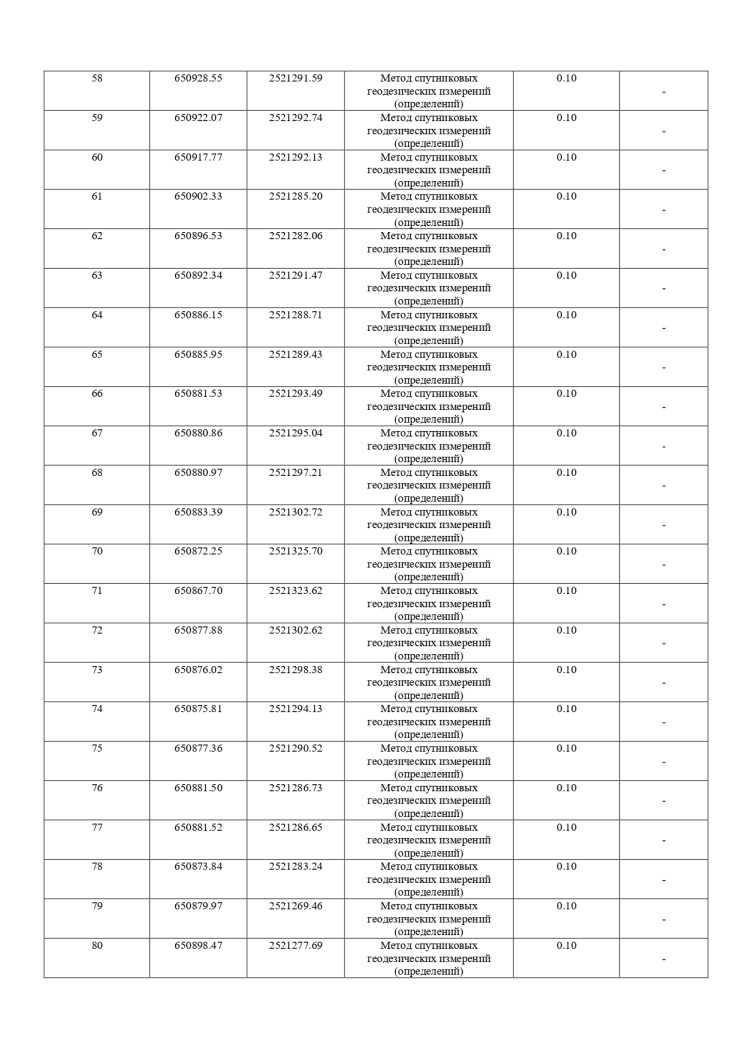 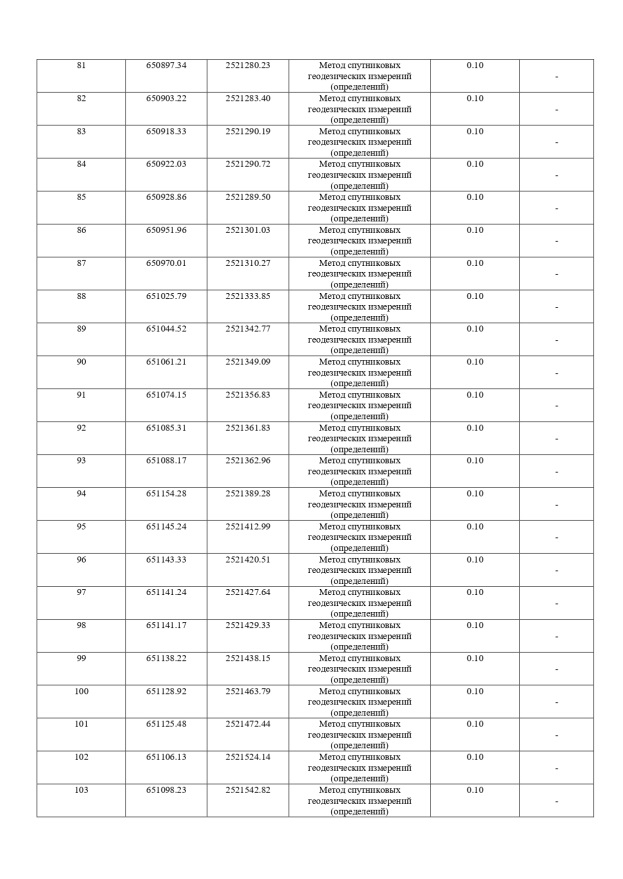 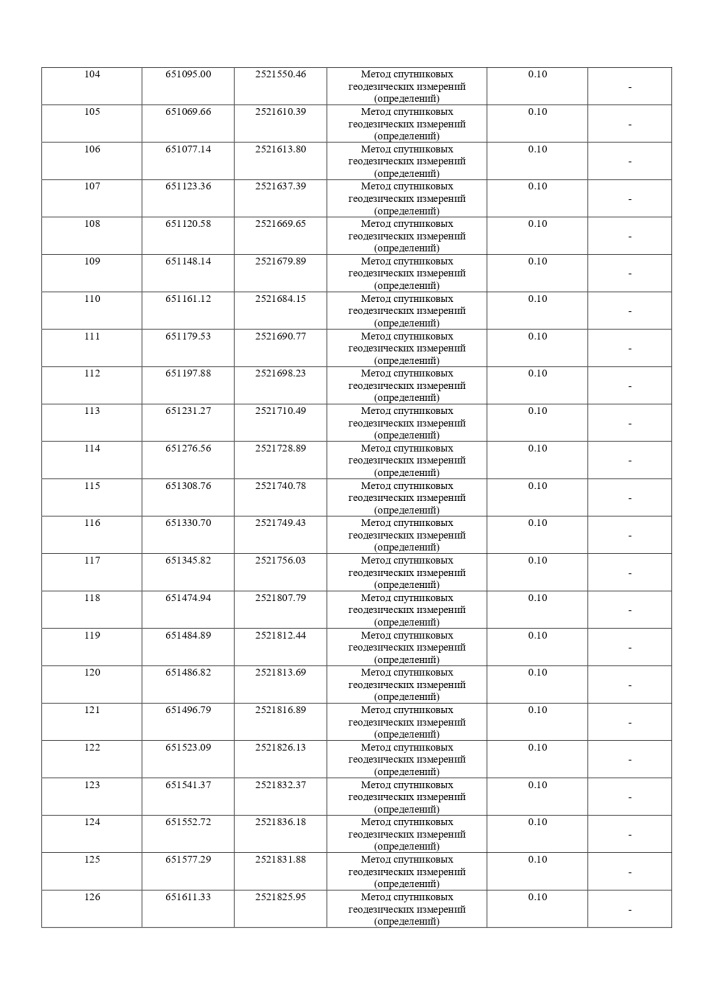 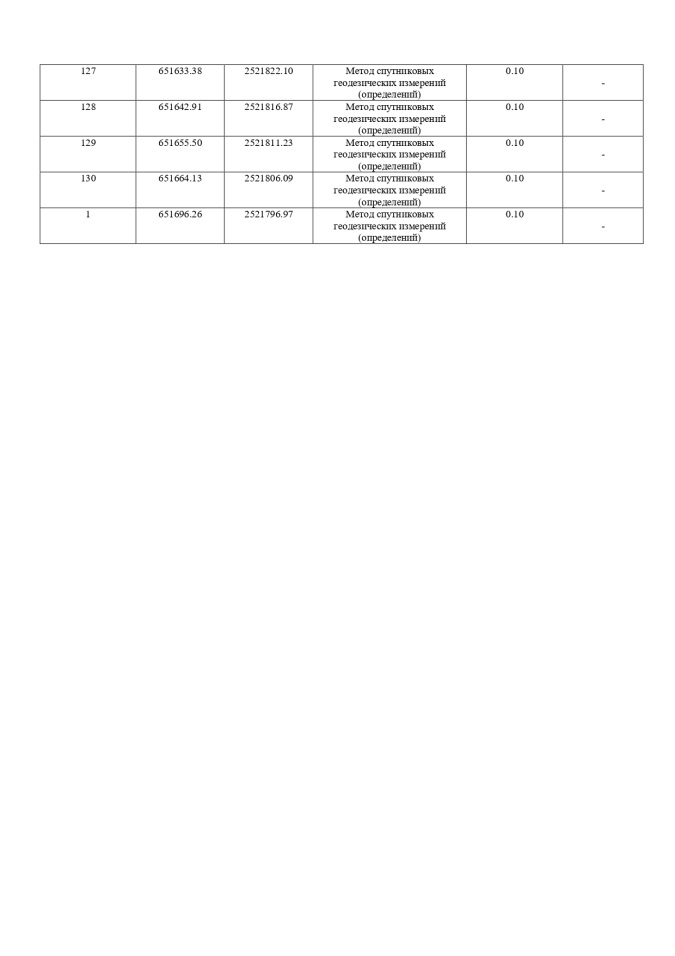 